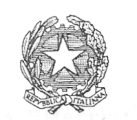 ISTITUTO COMPRENSIVO CORTONA 1 sede centrale: via di Murata - 52044 Camucia di Cortona (Arezzo)Tel. 0575/603385 - Fax 0575/630506 e-mail: aric842003@istruzione.it – aric842003@pec.istruzione.it                                                                                                                                             Cortona, 10/09/2020A tutti i genitori IC CORTONA 1Ai Rappresentanti di classe-sezioneAi Responsabili di PlessoOggetto: 1) orario ingresso-uscita dal 14 al 26 settembre 2020               2) convocazione rappresentanti dei genitori1) Si comunica che l’orario delle lezioni in vigore dal 14 settembre al 26 settembre 2020 per tutti i plessi di Scuola dell’Infanzia, Primaria e Secondaria di Primo Grado sarà antimeridiano secondo il modello allegato.Gli ingressi e le uscite saranno scaglionati secondo le regole previste nello stesso allegato.Dal 28 settembre 2020 le lezioni avranno svolgimento secondo l’orario ordinario già pubblicato nel Piano di rientro a scuola.2) I rappresentanti dei genitori di scuola dell’Infanzia e Primaria sono convocati il giorno 11 settembre alle ore 16.30 e fino alle 17.30 presso la sede di via Q.Zampagni, nel rispetto dei protocolli Covid, per condividere il Piano di Rientro a Scuola. I rappresentanti dei genitori della Scuola Secondaria di Primo Grado sono convocati per le medesime finalità alle ore 17.45.Per le prime classi della Scuola Secondaria di Primo Grado interverranno, alla riunione delle 17.45, i rappresentanti delle classi quinte a.s.2019-2020.                                                         Il Dirigente Scolastico F.to Alfonso Noto							       (Firma sostituita a mezzo stampa ai							   sensi dell’art. 3 c. 2 del D. lgs. n. 39/1993)